УТВЕРЖДАЮГенеральный директор
Е.Ю. Стражникова «20» октября 2017г.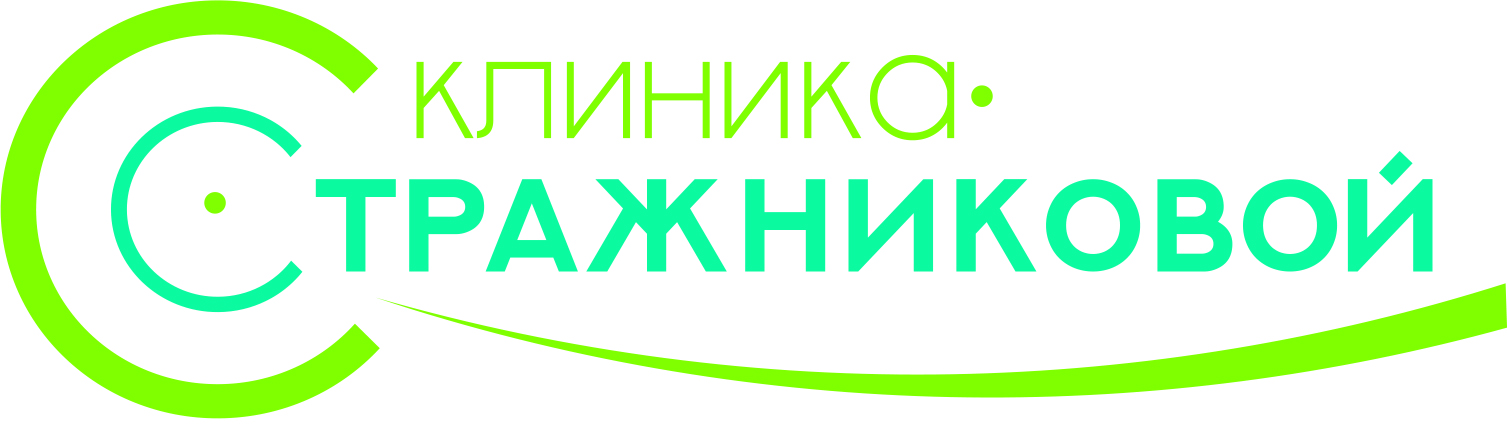 ПрейскурантУважаемые Дамы и  Господа! При оплате терапевтических работ, произведенных нижеуказанными докторами, начисляется коэффициент:Стражникова Е.Ю. - 1,7Гуренко Г.Ю. - 1,2Вниманию пациентов: лечение каналов повышенной сложности увеличивает стоимость лечения на 20 %* - гарантия на установку 1 месяцУважаемые Дамы и Господа! Стандартный срок изготовления составляет6-7 рабочих дней с момента снятия оттисков. При срочном изготовлении применяются следующие коэффициенты: 4 дней – коэффициент 1,5, менее 4 дней – коэффициент  2,0.Уважаемые Дамы и  Господа! При лечении на лингвальных брекетах в зависимости от степени сложности лечения применяется коэффициент 1,5 - 2,0Мы сотрудничаем со специалистамиПРИМЕЧАНИЕ:Гарантии на произведенные работы оговорены в паспортной части медицинской карты.Предоплата включается в стоимость лечения, кроме случаев неявки на прием к врачу в назначенное время без заблаговременного предупреждения не менее чем за 6 часов до приема.Предоплата по ортодонтическому  лечению - 20% от стоимости работы.Предоплата по всем видам протезирования - 50 % от стоимости работы.Окончательная оплата по всем видам протезирования производится в течение 7 дней с момента снятия рабочих оттисков.Семейные скидки.ПРИМЕЧАНИЕ:Гарантии на произведенные работы оговорены в паспортной части медицинской карты.Предоплата включается в стоимость лечения, кроме случаев неявки на прием к врачу в назначенное время без заблаговременного предупреждения не менее чем за 6 часов до приема.Предоплата по ортодонтическому  лечению - 20% от стоимости работы.Предоплата по всем видам протезирования - 50 % от стоимости работы.Окончательная оплата по всем видам протезирования производится в течение 7 дней с момента снятия рабочих оттисков.Семейные скидки.ПРИМЕЧАНИЕ:Гарантии на произведенные работы оговорены в паспортной части медицинской карты.Предоплата включается в стоимость лечения, кроме случаев неявки на прием к врачу в назначенное время без заблаговременного предупреждения не менее чем за 6 часов до приема.Предоплата по ортодонтическому  лечению - 20% от стоимости работы.Предоплата по всем видам протезирования - 50 % от стоимости работы.Окончательная оплата по всем видам протезирования производится в течение 7 дней с момента снятия рабочих оттисков.Семейные скидки.КодНазвание услугиЦенаОБЩИЕ 11000Первичный осмотр, консультация, составление предварительного плана лечения600 р.1001Профилактический осмотр-р.1002Повторная консультация врача-стоматолога300 р.1003Устная консультация врача-стоматолога-р.1004Анестезия аппликационная в области 1-3 зубов150 р.1005Анестезия аппликационная в области более 3-х зубов300 р.1006Анестезия инъекционная500 р.1007Рентгеновский снимок400 р.1017Контрольный рентгеновский снимок300 р.1018ОПТГ1500 р.1019ТРГ1500 р.1020КТ-р.1008Лазер 1 поле (Оптодан)300 р.1009ЭОД200 р.1010Предоплата за 1 час работы врача1000 р.1011Составление финансового плана лечения550 р.1012Подготовка и выдача эпикриза (выписка из истории болезни)500 р.1013Подготовка рентгеновского снимка в цифровом виде и запись на электронный носитель200 р.1016Подготовка копии истории болезни200 р.1021Наблюдение за ходом лечения300 р.1022Услуга врача1023Лечение под микроскопом1024Подарочный сертификатКодНазвание услугиЦенаПРОФИЛАКТИЧЕСКАЯ СТОМАТОЛОГИЯ 22000Определение гигиенического индекса400 р.2001Снятие мягкого зубного налета с использованием полировочной пасты, щеток1 500 р.2002Снятие твердых зубных отложений с одного зуба300 р.2003Профессиональная гигиена в области 1-го секстанта (4-6 зубов)500 р.2004Удаление зубного налета с помощью аппарата Air flow (1 зуб)220 р.2005Удаление зубного налета с помощью аппарата Air flow (1 челюсть)2 200 р.2006Профессиональная гигиена (контрольное посещение)700 р.2007Обучение правилам ухода за полостью рта400 р.2008Подбор средств ухода за полостью рта  и обучение правилам ухода 700 р.2009Коррекция гигиенических навыков300 р.2010Послеоперационное ведение (полировка зубов мягкими щетками и резиновыми чашечками) 1 700 р.2011Реминерализирующая терапия препаратами Белагель Са, Tooth Mousse (за один сеанс)500 р.2012Обработка зубов при гиперестезии  препаратами MS Coat, эмаль-герметизирующий ликвид (1 зуба)600 р.2013Скайсы на 1 зуб*1 100 р.2014Обработка зубов внутриротовым пескоструйным аппаратом (1 зуб)250 р.2015Подбор средств по уходу за полостью рта-р.2016Отбеливание по системе Amazing White9 500 р.2017Гигиенический прием в течении 1 года, включая 1 сеанс Vector- терапии15 000 р.2021Профгигиена при отсутствии твердых зубных отложений5 000 р.2022Профгигиена при наличии твердых зубных отложений на фронтальных зубах нижней челюсти6 000 р.2023Профгигиена при заболевании пародонта 1 раз/ 2-3 мес.2018Гигиена ортодонтическая без твердых зубных отложений (снятие налета, Air flow, полировка, ремотерапия) (1 раз в 3 месяца)3000 р.2019Антисептическая обработка ультразвуком (1 зуб)250 р.КодНазвание услугиЦенаТЕРАПИЯ 3Лечение кариеса3000Наложение раббердама, Optra Gate и др. (резиновая завеса)500 р.3001Удаление старой пломбы300 р.3002Полировка  реставрации (пломбы) 1 зуб400 р.3003Частичная механическая и медикаментозная обработка кариозной полости250 р.3004Механическая и медикаментозная обработка кариозной полости400 р.3005Лечебная прокладка Calcimol LCи др.240 р.3006Изолирующая прокладка Prime Bond NT, Xeno и др.400 р.3007Компенсирующая прокладка текучий композит400 р.3008Расчет зубного ряда перед реконструкцией600 р.3009Покрытие, уменьшающее износ композитных материалов340 р.Статистика3010Постановка пломбы по поводу кариеса-р.3011Постановка пломбы по поводу пульпита-р.3012Постановка пломбы по поводу периодонтита-р.3013Постановка пломбы по поводу некариозного поражения зуба-р.3014Частичное восстановление стенки зуба-р.Реставрация зуба материалом:3015Временная пломба из водного дентина300 р.3016Временная пломба светоотверждаемая400 р.3017Fuji IX, КемФил (стеклоиономерный цемент) (1 поверхность)1 200 р.3018Fuji IX, КемФил (стеклоиономерный цемент) (2 поверхности)1 600 р.3019Композит химического отверждения (1 поверхность)900 р.3020Композит химического отверждения (2 поверхности)1 200 р.3021Композит химического отверждения (3 поверхности)1 600 р.3022Dyract, Prima Flow, Filtek Ultimate flowable (1 поверхность)1 900 р.3023Dyract, Prima Flow, Filtek Ultimate flowable (2 поверхности)2 100 р.3024Filtek, Estet-X, SDR, LuxaCore и др. (1 поверхность)2 400 р.3025Filtek, Estet-X, SDR, LuxaCore и др. (2 поверхности)2 800 р.3026Filtek, Estet-X, SDR, LuxaCore и др. (3 поверхности)3 400 р.3027Функционально-эстетическая реставрация коронки зуба4 800 р. 3028Коррекция реставрации 1 500 р. Лечение осложненного кариеса (пульпит, периодонтит)3029Наложение девитализирующей пасты500 р.3030Повторное наложение девитализирующей пасты300 р.3031Раскрытие полости зуба500 р.3032Извлечение анкерных штифтов, инородного тела из канала1 200 р.3033Трепанация зуба500 р.3034Попытка распломбировки 1-го канала (пломбировка фосфат-цементом, резорцин-формалиновой пастой) за 1 посещение600 р.3035При распломбировке 1-го канала за каждый раскрученный инструмент свыше 1-го 400 р.3036Обработка 1-го корневого канала Profile, Protaper, Mtwo, и др.1 200 р.3052Обработка 1-го корневого канала системой Wave One1 450 р.3037Пломбировка 1-го корневого канала  системой Thermafil, Soft-Core 1 200 р.3038Пломбирование канала пастой Metapex, Vitapex, Calasept за 1 канал (временно)700 р.3053Пломбирование корневых каналов методом латеральной конденсации (1 канал)1 200р.3039Механическая и медикаментозная обработка 1 канала (ручная) 750 р.3040Медикаментозная обработка 1 канала400 р.3041Стерилизация 1 канала аппаратом Velure S9450 р.3042Медикаментозная обработка 1 канала с применением аппарата Ozone DTA450 р.3043Измерение длины канала апекслокатором150 р.3044Закрытие перфорации600 р.3045Материал для закрытия перфорации МТА1 200 р.3046 Подготовка 1-го корневого канала под культевую вкладку500 р.3047Установка внутриканального  титанового штифта900 р.3048Установка внутриканального стекловолоконного штифта1 400 р.3049Деатермокоагуляция слизистой700 р.КодНазвание услугиЦенаОРТОПЕДИЯ  44000Консультация врача-стоматолога ортопеда600 р.4001Консультация врача-стоматолога ортопеда с составлением плана лечения 1 000 р.4002Консультация врача-стоматолога гнатолога 1 500 р.4003Снятие окклюзограммы (1 шт.)750 р.4004Окклюзионное пришлифовывание (1посещение)770 р.4005Балансировка окклюзии (1 посещение)770 р.4005-1Наблюдение за ходом лечения300 р.Снятие и фиксация коронок4006Снятие штампованной коронки600 р.4007Снятие металлокерамической и литой коронки1000 р.4008Фиксация коронок (за одну единицу) на водный дентин130 р.4009Фиксация коронок на Tempo cem, Temp и др. (1 ед. при фиксации от 3 ед. и более )250 р.4230Фиксация коронок на Tempo cem, Temp и др. (1 ед. при фиксации до 3 ед. )400 р.4224Фиксация на композитный цемент (1 ед)370 р.4010Постоянная фиксация коронок  на цемент (1 ед.)400 р.4011Постоянная фиксация коронок  на Fuji I (1 ед.)500 р.4012Постоянная фиксация коронок, вкладок на Variolink (1 ед.)800 р.4012-1Постоянная фиксация коронок, вкладок на Maxcem Elite (1 ед.)800 р.Оттиски. Модели. Регистрация прикуса4013Ретракция десны (1 зуб) нитью, жидкий коффердам (FineDam) 250 р.4014Ретракция десны лазером Velure S9 (1 зуб)500 р.4015Снятие оттиска: альгинатная масса450 р.4016Снятие оттиска: однослойного силиконом700 р.4017Снятие оттиска: двухслойного силиконом800 р.4218Оттиск функциональный960 р.4018Изготовление моделей из: гипса400 р.4019Изготовление моделей из: супергипса600 р.4020Модель разборная800 р.4020-1Неразборная модель из супергипса с разборным цоколем1000 р.4020-2Разборная модель из супергипса с разборным цоколем1200 р.4020-3Сплит-каст модели (комплект)5 000 р.4021Межокклюзионный отпечаток 900 р.4021-1Пластина для регистрации исходного положения нижней челюсти1 620 р.4022Прикусная масса (силиконовая)700 р.4023Прикусной шаблон из воска900 р.4024Жесткий прикусной блок1 100 р.4220Прикусной шаблон на жестком базисе1 300 р.4240Модель неразборная 3D печать2000 р.4240-1Модель разборная 3D печать2500 р.Вкладки и виниры4025Винир временный акриловый1 320 р.4026Винир керамокомпозитный7 300 р.4028Вкладка литая металлическая3 780 р.4029Вкладка керамокомпозитная7 300 р.3046Подготовка 1-го корневого канала под культевую вкладку500 р.4233Вкладка культевая литая на фронтальный зуб5 000 р.4234Вкладка культевая литая на жевательный зуб6 000 р.4032Вкладка культевая литая однокорневая3 200 р.4033Вкладка культевая литая двукорневая3 500 р.4034Вкладка культевая литая разборная5 100 р.4035Вкладка литая однокорневая (прямой метод)1 500 р.4036Вкладка литая двукорневая (прямой метод)1 700 р.4037Вкладка литая разборная (прямой метод)2 500 р.4038Вкладка культевая под готовую (имеющуюся) коронку однокорневая2 900 р.4039Вкладка культевая под готовую (имеющуюся) коронку двухкорневая3 400 р.4040Вкладка культевая под готовую (имеющуюся) коронку разборная5 100 р.4041Вкладка культевая керамокомпозитная со стекловолоконным штифтом однокорневая5 400 р.4042Вкладка культевая керамокомпозитная со стекловолоконным штифтом двухкорневая5 800 р.4043Вкладка культевая керамокомпозитная со стекловолоконным штифтом разборная6 200 р.4044Вкладка культевая из оксида циркония однокорневая, двухкорневая12 100 р.4047Вкладка из золотосодержащего сплава (без стоимости сплава)10 000 р.4048Вкладка из золотосодержащего сплава (без стоимости сплава) однокорневая15 000 р.4235Аттачмент - «шарик»  Bredent для вкладки3 600 р.4051Зуб штифтовый, облицовка пластмассой6 500 р.4052Зуб штифтовый, облицовка композитом8 850 р.4053Зуб штифтовый, облицовка керамикой9 900 р.4054Зуб штифтовый керамокомпозитный со стекловолоконным штифтом однокорневой10 000 р.4055Зуб штифтовый керамокомпозитный со стекловолоконным штифтом двукорневой10 800 р.4056Зуб штифтовый керамокомпозитный со стекловолоконным штифтом разборный12 000 р.4057Лапка-вкладка литая в составе металлокерамической конструкции3 400 р.4058Лапка-вкладка металлокерам. в составе мостовидной конструкции6 100 р.4229Покрытие культевой вкладки, абатмента керамическим опаком900 р.Коронки4186Препарирование зуба под коронку (1 зуб)1 200 р.4186-1 Частичная препаровка (допрепаровка 1 зуба)600 р.4059Коронка промежуточная, изготовленная в клинике, накладка1 200 р.4061Коронка промежуточная, изготовленная в лаборатории (пластмассовая)1 900 р.4062Коронка промежуточная, изготовленная в клинике (композитная)1 595 р.4062-1Коронка промежуточная, изготовленная в лаборатории (композитная)2 100 р.4063Каппа многозвеньевая  (1 звено)1 000 р.4067Коронка пластмассовая однослойная2 600 р.4069Коронка пластмассовая армированная3 600 р.4070Коронка пластмассовая двуслойная3 000 р.4068Коронка пластмассовая двуслойная армированная3 800 р.4072Коронка цельнолитая металлическая (NiCr)4 800 р.4073Коронка цельнолитая металлическая (NiCr) бюгельная4 850 р.4075Коронка цельнолитая (NiCr) на витальный (живой) зуб5 400 р.4076Коронка цельнолитая (NiCr) бюгельная на витальный (живой) зуб5 800 р.4077Коронка цельнолитая (NiCr) в составе металлокерам. конструкции5 400 р.4078Коронка телескопическая (первичная часть) (КХС)7 500 р.4079Коронка телескопическая (вторичная часть) (КХС без облицовки)7 500 р.4080Коронка металлопластмассовая или зуб5 100 р.4081Коронка металлопластмассовая на витальный (живой) зуб5 500 р.4082Коронка металлокомпозитная или зуб8 200 р.4083Коронка металлокомпозитная  на витальный (живой) зуб8 650 р.4205Коронка металлокомпозитная (SR Adoro на NiCr каркасе) бюгельная8 500 р.4206Коронка металлокомпозитная (SR Adoro на СоCr каркасе) бюгельная9 000 р.4086Коронка металлокерамическая (IPS Classic на NiCr каркасе)8 500 р.4194Коронка  металлокерамическая (IPS Classic на CoCr каркасе)-р.4087Коронка металлокерамическая на витальный (живой) зуб8 700 р.4089Коронка металлокерам. на золотосодерж. сплаве (без стоим. сплава)18 400 р.4090Коронка металлокерамическая (IPS Classic на NiCr каркасе) бюгельная8 900 р.4204Коронка металлокерамическая (IPS Classic на CoCr каркасе) бюгельная10 000 р.4091Коронка металлокерамическая (металлокомпозитная) бюгельная на витальный (живой) зуб9 300 р.4095Плечо фарфоровое у металлокерамики1 600 р.4096Десна искусственная (керамическая) за 1 ед.2 500 р.4191Дополнительный элемент каркаса - гирлянда, интердентальное соединение, защитная пластинка400 р.4084Коронка композитная(SR Adoro Ivoclar) или зуб8 100 р.4085Коронка композитная на витальный (живой) зуб8 400 р.4092Коронка керамическая или зуб (е.Мах Сеram) на каркасе из ZrO216 800 р.4093Вкладка, коронка,  зуб по технологии «IPS e.max Press»13 600 р.4094Винир, вкладка, зуб  по технологии «IPS e.max Press+e.max Ceram»16 000 р.4097Зуб вантовый с 2-мя лапками-накладками (II класс по Блеку)12 490 р.4196Коронка керамическая или зуб (e.Max Ceram) на каркасе из ZrO225 000 р.4223Коронка композитная 3D печать3 600 р.4223-1Коронка композитная 3D печать, из файла2 400 р.Съемное протезирование4101Ложка индивидуальная 2 100 р.4107Установка гнатометра - М4 500 р.4102Иммедиат протез15 000 р.4103Кламмер литой в частичном съемном протезе1 900 р.4187Кламмер литой ацеталовый 4 500 р.4104Протез частичный съемный пластмассовый 1-3 зуба10 200 р.4105Протез частичный съемный пластмассовый  4-13 зубов19 000 р.4106Протез полный съемный  акриловый (зубы Major)20 000 р.4110Протез полный съемный  акриловый с телескопической фиксацией25 000 р.4231Съемный протез Акри-фри41 000 р.4232Бюгельный протез Акри-фри61 000 р.4129Армирующая сетка в съемном протезе2 520 р.4130Индивидуальное армирование съемного протеза6 000 р.4108Протез нейлоновый (1-3 зуба)21 000 р.4109Протез нейлоновый (4-13 зубов)36 000 р.4111Протез бюгельный кламмерный простой (до 4 кламмеров)45 000 р.4112Протез бюгельный кламмерный шинирующий50 000 р.4215Протез малый седловидный с замковым креплением (Бредент)29 000 р.4122Замковое крепление  (дополнительное)9 900 р.4113Протез малый седловидный с замковым креплением МК 144 100 р.4114Протез бюгельный с замковым креплением (два замка МК 1)66 150 р.4115Протез бюгельный с замковым креплением (два замка Бредент)42 000 р.4212Протез  бюгельный ацеталовый Quadrotti (односторонний)21 000 р.4116Протез  бюгельный ацеталовый Quadrotti36 000 р.4117Протез бюгельный на телескопическом креплении (без стоимости телескопов)30 870 р.4118Замковое крепление Бего (для телескоп.)4 040 р.4123Дополнительный фрезерованный элемент, 1 ед.2 800 р.4124Мастер-модель (дублирование модели)2 500 р.4127Зуб литой в бюгельном протезе3 800 р.4128Облицовка замков, фасеток композитом (1 ед.)4 600 р.4131Замена матрицы в замковом креплении1 900 р.4131-1Матрица Бредент1 000 р.4119Ретенция телескоп. коронок с помощью материала FGP Бредент3 300 р.4214Зубы Ivocryl (1 планка)800 р.4195Зубы Tribos (1 планка)1750 р.4121Каркас бюгельный на огнеупорной модели2 100 р.Виды работ4132Планирование конструкции по диагностическим моделям2 500 р.2 500 р.4133Моделирование восковое Wax up (1 ед.)700 р.700 р.4133-1Моделирование особое800 р.800 р.4133-2Моделирование восковое по Славичеку (1 ед.)1 100 р.1 100 р.4134Предварительная постановка зубов Set up (1 ед.)400 р.400 р.4135Примерка конструкции-р.-р.4136Сдача ортопедической конструкции-р.-р.3051Перебазировка пластмассовой коронки500 р.500 р.4138Починка пластмассовой, композитной коронки700 р.700 р.4139Починка металлокерамики и керамокомпозита1 600 р.1 600 р.4140Починка перелома съемного протеза, приварка 1 зуба или кламмера2 500 р.2 500 р.4141Приварка каждого последующего кламмера или зуба650 р.650 р.4142Перебазировка съемного протеза (сложная починка)4 000 р.4 000 р.4143Подкладка эластичная для съемного протеза2 600 р.2 600 р.4144Коррекция съемного протеза (изготовление в нашей клинике, в срок до 2-х мес.)-р.-р.4145Коррекция съемного протеза, капы (одно посещение)700 р.700 р.4146Чистка, полировка съемного протеза1 100 р.1 100 р.4152Индивидуализация керамики, керамокомпозита1 430 р.1 430 р.4153Индивидуализация съемного протеза3 300 р.3 300 р.4154Замена зубов в бюгельном протезе7 000 р.7 000 р.4155Силиконовый ключ по восковой моделировке990 р.990 р.4156Услуга зубного техникадоговорнаядоговорная4222Паралллометрия модели (1 модель)500 р.500 р.4236Сканирование модели челюсти 1 шт500 р.500 р.4241Разработка проекта элайнеров15 000 р.15 000 р.Литье4159Литой - кламмер500 р.500 р.4161Литье ажурное (1 ед.)60 р.60 р.4163Литье 1 ед. металлокерамики (сплав NiCr)120 р.120 р.4164Литье 1 ед. металлокерамики (сплав СoCr)150 р.150 р.4165Литье-бюгель на огнеупоре 800 р.800 р.4169Литье под бюгельный протез900 р.900 р.4170Литье - бюгель ацеталовый2 000 р.2 000 р.4171Литье - вкладка культевая простая120 р.120 р.4172Литье - вкладка культевая разборная150 р.150 р.4174Литье-вкладка серебряно-палладиевая (1 ед.)1400 р. 1400 р. 4175Литье из  золотосодержащего сплава, 1 г.договорнаядоговорнаяФункциональная диагностика и сплинт-терапияФункциональная диагностика и сплинт-терапия4188Пальпация жевательных мышцПальпация жевательных мышц650 р.4217Регистрация прикусаРегистрация прикуса850 р.4217-1Определение исходного положения нижней челюстиОпределение исходного положения нижней челюсти2 900 р.4176Установка моделей в артикулятор с помощью лицевой дуги (4 модели)Установка моделей в артикулятор с помощью лицевой дуги (4 модели)3 100 р.4176-1Установка моделей в артикулятор с помощью лицевой дуги (1 модель)Установка моделей в артикулятор с помощью лицевой дуги (1 модель)1 100 р.4177Установка моделей в артикулятор с помощью лицевой дуги (2 модели)Установка моделей в артикулятор с помощью лицевой дуги (2 модели)2 100 р.4177-1Определение положения верхней челюсти с помощью лицевой дугиОпределение положения верхней челюсти с помощью лицевой дуги4 500 р.4178Малый функциональный анализ окклюзии в артикулятореМалый функциональный анализ окклюзии в артикуляторе4 000 р.4219Изготовление Brux CheckerИзготовление Brux Checker2 500 р.4179Шина расслабляющаяШина расслабляющая11 000 р.4180Сплинт (миопатическая шина, стабилизирующий)Сплинт (миопатическая шина, стабилизирующий)15 500 р.4180-1Сплинт репозиционирующийСплинт репозиционирующий19 000 р.4181Коррекция сплинта в клиникеКоррекция сплинта в клинике1 000 р.4226Сложная коррекция сплинта в клиникеСложная коррекция сплинта в клинике1 800 р.4182Коррекция сплинта в лабораторииКоррекция сплинта в лаборатории3 000 р.4183Создание стопера окклюзииСоздание стопера окклюзии1 200 р.4239АксиографияАксиография3 500 р.Протезирование на имплантатахПротезирование на имплантатах4071Коронка временная на имплантатКоронка временная на имплантат4 000 р.4074Коронка цельнолитая (NiCr) на имплантатКоронка цельнолитая (NiCr) на имплантат9 500 р.4060Коронка композитная на имплантатКоронка композитная на имплантат13 600 р.4207Коронка металлокомпозитная (Sr Adoro на NiCr каркасе) на имплантатКоронка металлокомпозитная (Sr Adoro на NiCr каркасе) на имплантат13 600 р.4238Коронка на имплантат  по технологии " IPS e.max Press+e.max Ceram"Коронка на имплантат  по технологии " IPS e.max Press+e.max Ceram"18 000 р.4088Коронка металлокерамическая (Ivoclar на NiCr каркасе) на имплантатКоронка металлокерамическая (Ivoclar на NiCr каркасе) на имплантат16 000 р.4147Установка абатмента для систем имплантатов (без стоимости абатмента)Установка абатмента для систем имплантатов (без стоимости абатмента)2 000 р.4148Абатмент угловой ImplantiumАбатмент угловой Implantium6 600 р.4225Абатмент двойной ImplantiumАбатмент двойной Implantium7 900 p.4149Установка керамического абатментаУстановка керамического абатмента10 900 р.4150Изготовление индивидуального абатментаИзготовление индивидуального абатмента7 200 р.4198Изготовление индивидуального абатмента (ZrO2)Изготовление индивидуального абатмента (ZrO2)12 000р.4199Облицовка индивидуального абатмента (ZrO2) керамикой e.MaxCeramОблицовка индивидуального абатмента (ZrO2) керамикой e.MaxCeram11 000р.4151Маска десневаяМаска десневая2 300 р.4211Фрезеровка абатментаФрезеровка абатмента1 900 р.4227Медикаментозная обработка шахты имплантаМедикаментозная обработка шахты импланта500 р.4228Замена формирователя десныЗамена формирователя десны400 р.4197Коронка керамическая или зуб (е.Мах Сеram) на каркасе из ZrO2 на имплантатКоронка керамическая или зуб (е.Мах Сеram) на каркасе из ZrO2 на имплантат26 700 р.КодНазвание услугиЦенаПАРОДОНТОЛОГИЯ 5Консервативная пародонтология5001Первичная консультация 600 р.5002Повторная консультация при регулярном наблюдении500 р.5003Диспансерное наблюдение-р.5004Компьютерное исследование состояния тканей пародонта (FLORIDA PROBE)1 500 р.5005Заполнение пародонтограммы1 500 р.5036Заполнение контрольной парадонтограммы после лечения 1 000 р.5006Консультация иммунолога-аллерголога1 500 р.5007Медикаментозная обработка пародонтальных карманов (1 ед.) (хлоргексидин, октенисепт и др.)500 р.5009Медикаментозная обработка пародонтального кармана (1 ед.) антибактериальным препаратом 600 р.5016Кюретаж с применением аппарата Velure S9 (1 посещение) без стоимости анестезии 60 мин 4-6 зубов4 000 р.5013Закрытый кюретаж патологических зубодесневых карманов в области 1 зуба1 500 р.5011Поддерживающая терапия Vector (1 сеанс) 60-90 мин6 000 р.5012Полировка корня 1 зуба600 р.5015Поддесневой скейлинг в области 1 зуба 500 р.5014Наложение пародонтальной повязки  Voco-pac, Septopack и др.500 р.5017Поддерживающая терапия с применением аппарата Velure S9  5-10 зубов 40 мин4 500 р.5039Поддерживающая терапия с применением аппарата Velure S9  11-20 зубов 60мин7 000 р.5040Поддерживающая терапия с применением аппарата Velure S9  21 и более зубов10 000 р.5018Обработка диодным лазером в области 1 зуба1 000 р.5018аОбработка эрбиевым лазером в области 1 зуба2 500 р.5041Сеанс стерилизации пародонта аппаратом Velure S9 30 мин5 000 р.5042Perioflow 1 зуб400 р.5019Озонотерапия в области 1 зуба500 р.5020Озонотерапия - в области 1 сектанта1 000 р.Шинирование 5021Временное шинирование композитом (1 зуб)1 500 р.5022Временное шинирование материалом Ribbond (1 зуб)1 500 р.5023Временное шинирование материалом Ribbond 1 зуба с закрытием промежутков2 500 р.5024Шинирование одного зуба арамидной нитью (без стоимости анестезии) двурядное3 190 р.5025Полировка шины (1 зуб)400 р.5026Коррекция шины2 000 р.5037Снятие шины на основе арамидной нити с 1-го зуба1 100 р.5038Снятие шины Ribbond с 1-го зуба700 р.Хирургическая пародонтология5027Гингивэктомия в области 1 зуба1 100 р.5043Удлинение клинической коронки 1 зуба2 500 р.,5028Гингивэктомия в области 1 зуба с применением аппарата VelureS91 500 р.5030Операция френулопластики 5 000 р.5031Операция вестибулопластики6 500 р.5032Лоскутная операция на пародонте в области 1 зуба2 000 р.5033Остеогингивопластика в области 1 зуба2 500 р.5034Остеогингивопластика с установкой мембраны в области 1 зуба3 000 р.5035Остеогингивопластика в области 1 зуба с применением аппарата Velure S94 000 р.5036Заполнение контрольной пародонтограммы после лечения 1 000 р.КодНазвание услугиЦенаХИРУРГИЯ 66001Консультация врача-стоматолога хирурга800 р.6002Консультация врача-стоматолога хирурга с составлением плана лечения1 200 р.6029Удаление подвижного обломка (зуба)1 200 р.6003Удаление одного зуба простое 2 500 р.6004Удаление одного зуба сложное 3 500 р.6005Удаление ретинированного, дистопированного зуба 5 000 р.6005аУдаление ретинированного, дистопированного зуба особой сложности8 000 р.6007Разрез при периостите2 000 р.6008Лечение альвеолита (1 посещение)1 000 р.6009Наложение швов (1-3 шва)1 000 р.6023Наложение дополнительного шва200 р.6010Снятие швов (1 шов)300 р.6025Осмотр после вмешательства300 р.6011Перевязка после операции (одно посещение)700 р.6012Перевязка после удаления600 р.6013Вправление острого вывиха нижней челюсти 1 300 р.Операции6014Операция вскрытия абсцессов аппаратом Velure S9 (пародонтального, твердого неба)3 000 р.6015Операция гемисекции (ампутация корня зуба вместе с коронковой частью)4 000 р.6017Иссечение слизистого капюшона при затрудненном прорезывании нижних третьих моляров 1 500 р.6018Удаление экзостозов альвеолярного отростка 3 000 р.6019Удаление доброкачественных новообразований на слизистой полости рта 3 000 р.6020Резекция верхушки корня зуба 6 000 р.6021Удаление одонтогенных кист, кистогранулем (цистэктомия) 6 500 р.6022Раскрытие ретинированных зубов для проведения ортодонтического лечения (1 зуб) 1 500 р.6024Наложение на лунку антисептических повязок «Alvogyl», «Альвостаз»480 р.6047Забор материала на цитологическое исследование6026Заполнение лунки коллагеновым материалом «Kollagen-resorb»690 р.6027Внесение в лунку анестезирующего конуса «Neocones»420 р.6028Заполнение лунки остеопластическим материал «Коллапан»870 р.6055APRF сгусток (1-2 пробирки)2000 р.6056APRF мембрана (3-4 пробирки)3000 р. 6057Пин для фиксации мембраны (1 единица)1100 р.6058Плазмолифтинг 1 сеанс (1 пробирка) 3000 р.Имплантация6034Установка миниимплантата15 000 р.6035Установка имплантата временного (винт для временной опоры)10 000 р.6036Хирургический шаблон6 000 р.6037Установка формирователя десны без стоимости формирователя десны6 000 р.6051Формирователь десны2000 р.6038Операция синус-лифтинг (мягкий) без костнопластического материала23 000 р.6039Операция синус-лифтинг (классический)40 000 р.6041Подсадка остеотропного материала Bio–Oss 0,5 г.- р.6045Установка мембраны10 600 р.6049Использование мембраны Bio-Gide 16х22 - р.6050Использование мембраны Bio-Gide 25х25 - р.6052Установка имплантата без стоимости имплантата26 400 р.6053Имплантат- р.6054Матрица шарикового абатмента- р.6059Использование крошки Биопласт Дент 0,5- р.6060Использование крошки Биопласт Дент 1,0- р.6061Использование крошки Биопласт Дент 1,5- р.6062Использование мембраны Биопласт Дент 15*15- р.6063Использование мембраны Биопласт Дент 25*25- р.6064Использование костного скребка- р.КодНазвание услуги Цена СТОМАТОЛОГИЯ ДЕТСКОГО ВОЗРАСТА 7Профилактическая стоматология детского возраста7000оПрофилактический осмотр для школы (д/с), с выдачей справки300 р.7000Определение гигиенического индекса400 р.7001Снятие мягкого зубного налета с использованием полировочной пасты, щеток1 500 р.7002Профгигиена с нанесение  Rocs-Medical1 850 р.7003Снятие зубных отложений с одного зуба250 р.7004Профессиональная гигиена (контрольное посещение)600 р.7005Обучение правилам ухода за полостью рта300 р.7006Подбор средств ухода за полостью рта  и обучение правилам ухода600 р.7035Адаптивный прием1 000 р.Лечение кариеса молочных зубов7036Анестезия аппликационная150 р.7037Анестезия инфильтрационная400 р7007Механическая и медикаментозная обработка кариозной полости500 р.7008Частичная механическая и медикаментозная обработка кариозной полости350 р.7009Герметизация фиссур одного зуба 1 500 р.7010Временная пломба из водного дентина250 р.7011Временная пломба светоотверждаемая350 р.7012Применение кариес-маркера200 р.7013Обработка 1 зуба препаратом «Saforide» (серебрение)460 р.7014Fuji IX, КемФил (стеклоиономерный цемент) (1 поверхность)1 200 р.7015Fuji IX, КемФил (стеклоиономерный цемент) (2 поверхности)1 600 р.7016Dyract, Prima Flow, Filtek Ultimate flowable (1 поверхность)1 500 р.7017Dyract, Prima Flow, Filtek Ultimate flowable (2 поверхности)1 900 р.7018Filtek, Estet-X, SDR, LuxaCore и др. (1 поверхность)1 600 р.7019Наложение пломбы на дополнительную поверхность зуба450 р.Лечение осложнённого кариеса молочных зубов (пульпит, периодонтит) 7020Трепанация зуба250 р.7021Раскрытие полости зуба400 р.7022Наложение девитализирующей пасты300 р.7023Повторное наложение девитализирующей пасты200 р.7024Медикаментозная обработка 1 канала200 р.7025Механическая и медикаментозная обработка 1 канала молочного зуба (ручная)400 р.7026Лечение пульпита молочного зуба (ампутация, резорцин-формалиновая жидкость) без постановки пломбы800 р.7027Лечение пульпита молочного зуба (резорцин-формалиновая паста) без постановки пломбы800 р.7028Пломбирование канала пастой за 1 канал 600 р.7029Удаление молочного зуба простое700 р.7030Удаление молочного зуба сложное1 200 р.7030аУдаление молочного зуба особой сложности2 500 р.Статистика7031Постановка пломбы по поводу кариеса на молочный зуб-р.7032Постановка пломбы по поводу пульпита на молочный зуб-р.7033Постановка пломбы по поводу периодонтита на молочный зуб-р.7034Постановка пломбы по поводу некариозного поражения молочного зуба-р.Лечение постоянных зубов - 100 % по прайсу «ТЕРАПИЯ»Лечение постоянных зубов - 100 % по прайсу «ТЕРАПИЯ»Лечение постоянных зубов - 100 % по прайсу «ТЕРАПИЯ»КодНазвание услугиЦенаОРТОДОНТИЯ 88000Консультация ортодонта600 р.8001Расчет диагностической модели, ТРГ(в боковой, прямой проекции)1 000 р.8043Перестановка зубов на модели в идеальное положение (set up) 1 зуб 350 р.2018Гигиена ортодонтическая без твердых зубных отложений (снятие налета, Air flow, полировка, ремотерапия) (1 раз в 3 месяца)3000 р.8020Обработка аппаратом Air flow (1 челюсть)2 200 р.8112Проведение медицинской фоторегистрации400 р.8113Профессиональная чистка съемного ортодонтического аппарата800 р.8019Контейнер120 р.Съемная аппаратура8003Лечение с применением пластинки без винта10 400 р.8004Лечение с применением пластинки с винтом13 000 р.8059Лечение с применением пластинки со сложной дугой11 600 р.8005Лабораторная починка ортодонтического аппарата 3 000 р.8013Лечение с применением функциональных двучелюстных аппаратов (Андрезена, Персина, Френкеля)22 500 р.8014Лечение с применением аппарата «Twin-Block»18 500 р.8008Лечение с применением функционального аппарата (двучелюстного)20 000 р.8009Лечение с применением аппарата для дистализации моляров18 000 р.8010Наблюдение за ходом лечения (оплата по договору)-р.8011Наблюдение за ходом лечения на СОА (одночелюстн.)500 р.8011аНаблюдение за ходом лечения на СОА (двучелюстн.)1 000 р.8012Коррекция съемного аппарата400 р.8012аСложная коррекция СОА, перебазировка2 000 р.8073Лечение с применением пластинки с винтом при частой ее замене (до года) или без наблюдения7 800 р.Дополнительные элементыДополнительные элементыДополнительные элементы8072Добавление  искусственного зуба 1 ед.400 р.8061Добавление расширяющего винта300 р.8062Добавление веерообразного расширяющего винта2 500 р.8063Добавление заслонки для языка (бусинки и др.)1 000 р.8064Добавление окклюзионных накладок/пилотов 1 ед450 р.8065Добавление сложных пружин, петель, крючков за 1 ед.350 р.8066Добавление наклонной плоскости или накусочной площадки450 р.8067Добавление силового элемента (дуга, кламмер, пружина) 1 ед.300 р.8068Добавление трехмерного винта Бертони3 400 р.8069Добавление стягивающего винта2 100 р.8070Добавление сложной вестибулярной дуги1 400 р.Трейнеры8002Лечение при помощи  вестибулярной пластинки от вредных  привычек (Stoppi, Dr.Hinz)2 100 р.8006Лечение с применением преортодонтического трейнера12 500 р.8007Лечение с применением трейнера «Myobrace»12 500 р.8015LM-активатор13 500 р.8074Трейнер (без наблюдения)7 800 р.8075Эластокорректор5 500 р.Лечение на несъемной ортодонтической аппаратуре8023Фиксация кнопки ортодонтической750 р.8027Фиксация брекет-системы на один зубной ряд16 000 р.8031Снятие брекет-системы с одного зубного ряда9 000 р.8032Защитный воск300 р.8033Небный бюгель (дуга Гожгориана, Цейтлена)4 000 р.8047Смена ортодонтической дуги1 500 р.8048Смена лигатур ортодонтических800 р.8076Фиксация брекета 800 р.8077Снятие остатков фиксирующего материала с 1 зуба300 р.8078Обработка поверхности брекета перед повторной установкой 400 р.8082Ортодонтический аппаратр.8083 Дуга MEAW6 000 р.8079Аппарат Дерихсвайлера23 000 р.8079аПрипасовка и фиксация несъемного ортодонтич. аппарата3 600 р.8038Губной бампер4 750 р.8114Ортодонтическое лечение на несъемной ортодонтической технике в сменном прикусе (оплата лечения согласно договора)р.8050Снятие одного брекета (или кнопки)500 р.8051Смена чейна и блока400 р.8058Лечение патологии методом короткой дуги (плановый прием)2 000 р.8052Лечение с применением аппаратов Spring Jet; uprighther24 000 р.8053Лечение с применением аппарата Quard Helix (квард хеликс)18 000 р.8054Дистализатор (Аппарат «Frog»,  Distal Jet и др.)24 000 р.8055Лечение на Элайнерах (1-ая степень сложности)74 900 р.8056Лечение на Элайнерах (2-ая степень сложности) 128 400 р.8057Лечение на Элайнерах (3-я степень сложности) 160 500 р.8060Лечение на 1 челюсти лингвальными брекетами StB (система, установка, наблюдение, снятие)128 400 р.8071Брекет- система. Мульти-петлевая техника (оплата лечения согласно договору)                                                                            от 150 000 р.8116Лечение на брекет-системе (плановый прием)4 000 р.8117Наблюдение за ходом лечения на брекет-системе (мет. брекеты)3 500 р.8118Наблюдение за ходом лечения на брекет-системе (кер. брекеты)4 500 р.Ретенционный этап8040Фиксация несъемного ретейнера - одна челюсть (ретенционный период)9 700 р.8041 Каппа ретенционная (на один зубной ряд)4 000 р.8042Изготовление индивидуальной каппы на «Биостаре»7 500 р.8044Изготовление двучелюстного ретенционного аппарата «Позиционер»30 000 р.8045Починка ретейнера простая1 500 р.8045аПочинка ретейнера сложная3 000 р.8046Посещение в ретенционном периоде500 р.КодНазвание услугиЦенаСПЕЦИАЛИСТЫ 9Массаж9003Массаж  расслабляющий 1500 р.9004Массаж спины (40-45 минут)1 200 р.9005Массаж лица (30-40 минут)700 р.9006Массаж рук (30-40  минут)700 р.9007Массаж ног (30-40 минут)800 р.9008Массаж головы (15 минут)500 р.9009Массаж воротниковой зоны (25 минут)700 р.9010Массаж живота (30 минут)700 р.9011Массаж грудной клетки (30 минут)600 р.Остеопатия9000Консультация остеопата (30 минут)1 500 р.9000 аПервичный прием (консультация и лечение 90 мин)4 000 р.9001Лечение расширенное (60 минут)4 000 р.9001 аЛечение детей от 3-14 лет3 500 р.9045Консультация массажиста- остеопата (30 минут)1 000 р.9046Лечение массажиста- остеопата расширенное (60 минут)3 000 р.9046 а Лечение детей от 0-3 лет2 000 р.9069Эстетическое моделирование тела4 000 р.9070Стабилометрия500 р.Врач терапевтВрач терапевтВрач терапевт9035Консультация врача терапевта1 500 р.9037Повторный прием врача терапевта1 000 р.9036 Вызов врача на дом2 500 р.9038Инъекция внутривенная без стоимости лекарственного препарата500 р.9039Инъекция внутримышечная без стоимости лекарственного препарата300 р.9040Капельные внутривенные вливания без стоимости лекарственного препарата1 500 р.Неврология и кинезиотерапияНеврология и кинезиотерапияНеврология и кинезиотерапия9030Первичная консультация невролога, кинезиотерапевта1200 р.9034Повторная консультация невролога, кинезиотерапевта500 р.9031Лечение невролога, кинезиотерапевта и др.4000 р.9032Тестирование ортопедических конструкций, материалов и др.1500 р.9033Контроль результатов ортопедического лечения1500 р.ОториноларингологияОториноларингологияОториноларингология9050Первичный прием врача-оториноларинголога 1200 р.9051Повторный прием врача-оториноларинголога1000 р.9052Профилактический осмотр750 р.9053Анестезия (аппликационная)250 р.9054Промывание лакун миндалин (инструментальное) 2 стороны650 р.9055Продувание по Политцеру (2 стороны)350 р.9056Удаление серной пробки инструментальное (одна сторона)400 р.9057Удаление инородного тела ЛОР-органов (одна сторона)700 р.9058Пневмомассаж барабанных перепонок (одна сторона)200 р.9059Тампонада носа передняя600 р.9060 Забор мазков200 р.9061Промывание носоглотки350 р.9062Промывание уха аттиковой канюлей (одна сторона)350 р.9063Туалет слухового прохода и полости носа (2 стороны)200 р.9064Промывание полостей носа с помощью перемещения «Кукушка»700 р.9065Катетеризация евстахиевых труб (одна сторона)1000 р.9066Озонотерапия (сеанс)9067ЛазеротерапияВрач ЛФКВрач ЛФКВрач ЛФК9042Подоскопия, подометрия500 р.9043Консультация врача ЛФК300 р.9044Подбор стелек- р.ИммунологияИммунологияИммунология9022Консультация иммунолога-аллерголога1 500р.9023Повторная консультация иммунолога-аллерголога1 000р.ПсихологПсихологПсихолог9068Прием психолога2 000р.ЛогопедияЛогопедияЛогопедия9071Консультация логопеда- р.9072Прием логопеда 600р.